Chief Faculty External Examiner Application Form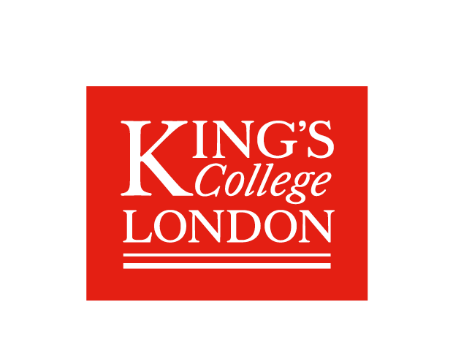 RoleThe Faculty’s Chief External Examiner provides an overview of the operation of the Faculty Assessment Sub-Boards, and Assessment Board, in order to assure the College that the conduct of the Assessment Sub-Boards/Assessment Boards are consistent with the College’s regulations and policies and procedures for the operation of Assessment Sub-Boards and Assessment Boards. The role is concerned with assessment strategies and their operation, and with the fairness and equitability of the assessment process.  Please complete the form electronically or print clearlySections A, B, C and D are to be completed by the proposed Chief Faculty External ExaminerPart A: Personal Details*If you have recently retired, please use the further details relevant to your appointment box on the next page to demonstrate how you have retained an ongoing involvement in UK HEI activity, thereby ensuring the currency of your knowledge and skills for the role. Part B: Qualifications and EmploymentPlease attach a CV along with the information detailed below.We would be grateful if this CV could highlight your education responsibilities and experiencePart C: Eligibility to the rolePlease complete the boxes with Y (yes) or N (no) as appropriateEligibility to work in the United KingdomAs you may be aware, the UK Border Agency requires that all of those undertaking work in the UK have the legal right to do so.  To undertake the above work, you must verify your eligibility to work in the UK and you are asked to complete the self-assessment process set out below and attach any supporting documentation that may be required. The appointment as an external examiner is subject to this self-declaration being completed and the provision and verification of appropriate copy documentation being forwarded, where required, to the Quality, Standards and Enhancement office.Please indicate which statement below applies to you by placing a tick in the appropriate box and inserting the name of your current university as may be appropriate.If you have ticked statement 1 you need to attach a copy of the front cover and photo page of your passport.If you have ticked statement 2, 3 or 4 you need to attach a copy of the front cover and photo page of your passport and evidence of your right to work in the UK to this document.If you have ticked statement 5 we will need more information in order to determine whether you can undertake this work.  Please could you attach a copy of the front cover and photo page of your passport and any and documentation that will allow us to determine if you are able to undertake this work.Part D: DeclarationTo the best of my knowledge, the particulars given by me on this form are correct and I agree to conduct all of the duties of the role as laid out in the College regulations.  If at any time I fail to fulfil these duties or have given inaccurate information I am aware my contract will be terminated.Checklist:Fully completed and signed formAttached CV Attached copy of passportAttached right to work evidence (if required)Part E: Faculty ApprovalFaculty Chief External Examiner to be appointed to:UG Assessment Board:		PGT Assessment Board:Both: Academic year appointment commences: Approval by the Faculty Assessment Board recruiting to the role:Completed forms should be returned to Quality Standards and Enhancement at asq@kcl.ac.uk Part 5: College ApprovalApplications for College Chief External Examiners must be signed off by the Chair of College Assessment and Standards Committee, on behalf of the Vice-President and Vice-Principal EducationApproval by the College Academic and Standards Committee:Normally the appointment will commence upon the expiry of the appointment of the previous Faculty Chief External Examiner and will coincide with the start of the academic year.*Signatures may be electronic or the form may be sent from an official email address.  Where email addresses are used, the Faculty (Institute/School) Board Chair will need to attach the confirmation email from the External Examiner when the form is submitted to Quality, Standards and Enhancement office.Title:Forename(s):Surname:Home Institution:Home Institution address* (including department):Telephone number:Email address:Correspondence address (if different from above):Please give details of your qualifications with the dates when they were obtained:Please give details of your qualifications with the dates when they were obtained:QualificationsDatesPlease give details of your employment history with any relevant dates:Please give details of your employment history with any relevant dates:PositionsDatesPlease provide details of previous and/or current External Examiners positions heldPlease provide details of previous and/or current External Examiners positions heldPosition heldDate of tenurePlease give any further details which may be relevant to your appointment:Are you familiar with the standards and procedures of university level education in the United Kingdom?Have you been a lay member of the Council of King’s College London (KCL) or a student of the College within the last three years?Do you have a close professional, contractual or personal relationship with a member of staff or student involved with the programme of study?Have you been significantly involved in recent or current substantive collaborative research activities with a member of staff closely involved in the delivery, management or assessment of the programme(s) or modules in question?If yes to any of the above please provide details, along with dates:1I am both a British Citizen (United Kingdom passport holder) and an employee of a British university or institution.Specify university or institution: ......................................................................2I am an EU national and have a visa which allows me to undertake work in the UK and an employee of a British university or institution.Specify university or institution: ......................................................................3I am a non European migrant and have a visa which allows me to undertake work in the UK.4I have a Tier 2 visa and this work meets the UKBA “Supplementary employment criteria” as follows:The King’s College London work is work in the same sector and at the same professional level as the work for which my Certificate of Sponsorship was assigned; andThe time taken for this and supplementary employment I undertake for any other employer is no more than 20 hours per week; andIs undertaken outside of the normal working hours for which my certificate of Sponsorship was assigned.Specify university: ...............................................................................5None of the above applies.Signed*Date:Name:Signed:Date:Name:Signed:Date: